Anatomy of the Periodic Table					Name _________________________Chem 332 – O’Dette							Date _______________ Period ____Notice that there are 18 columns (vertical) numbered on the periodic table, these columns are referred to as groups or families.  Write the numbers of each column on your periodic table.Notice that there are 7 rows (horizontal), these rows are referred to as periods.  Write the numbers of each row on your periodic table.Draw a line under the following elements to create a stair step line:                               Boron, Silicon, Arsenic, TelluriumColor code the following regions on your periodic table.Metalloids – Those elements above and below the stair step line, excluding Al The 8 metalloids are  B, Si, Ge, As, Sb, Te, Po, At.Nonmetals – all the elements above and to the right of the stair step line, excluding the metalloids, and also includes HydrogenMetals – groups 1 – 12 and all elements below and left of the stair step line excluding Hydrogen, and also includes the two rows at the bottomLabel the following families on your periodic table.Noble Gases – group 18Transition Metals – group 3 – 12Alkali Metals – group 1 (except hydrogen)Alkaline Earth Metals – group 2Lanthanide Elements – atomic numbers 57 – 70 and are part of the transition elementsActinide Elements – atomic numbers 89 – 102 and are part of the transition elementsHalogens – group 17Hydrogen – forms its own chemical familyElements at room temperature exhibit the following states of matter; somehow denote the gases and liquids.Gas – Hydrogen, Nitrogen, Oxygen, Fluorine, Chlorine, and group 18Liquid – Bromine, MercurySolid – All the rest of the elements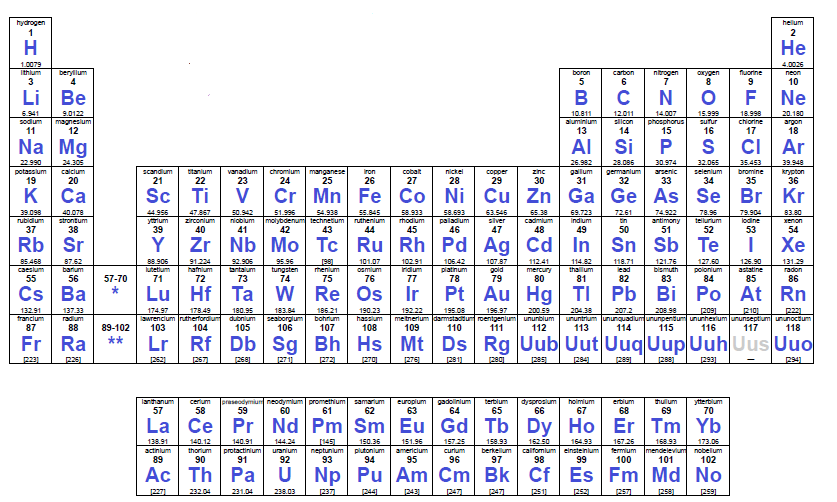 